Lesson 16:  Applications of the Pythagorean TheoremStudent OutcomesStudents use the Pythagorean theorem to determine missing side lengths of right triangles.Lesson NotesSince 8.G.B.6 and 8.G.B.7 are post-test standards, this lesson is designated as an extension lesson for this module.  However, the content within this lesson is prerequisite knowledge for Module 7.  If this lesson is not used with students as part of the work within Module 2, it must be used with students prior to beginning work on Module 7.  Please realize that many mathematicians agree that the Pythagorean theorem is the most important theorem in geometry and has immense implications in much of high school mathematics in general (e.g., especially when studying quadratics and trigonometry).  It is crucial that students see the teacher explain several proofs of the Pythagorean Theorem and practice using it before being expected to produce a proof on their own.ClassworkExample 1 (4 minutes)Pythagorean theorem as it applies to missing side lengths of triangles:  
Example 1Given a right triangle with a hypotenuse with length  units and a leg with length  units, as shown, determine the length of the other leg.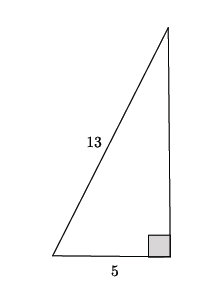 The length of the leg is units.Let  represent the missing leg of the right triangle; then, by the Pythagorean theorem:
If we let represent the missing leg of the right triangle, then by the Pythagorean theorem:
Which of these two equations is correct:   or ?It does not matter which equation we use as long as we are showing the sum of the squares of the legs as equal to the square of the hypotenuse.Using the first of our two equations, , what can we do to solve for  in the equation?We need to subtract  from both sides of the equation.Point out to students that we are looking at the Pythagorean theorem in a form that allows us to find the length of one of the legs of the right triangle.  That is, .The length of the leg of the right triangle is  units.Example 2 (4 minutes)Pythagorean theorem as it applies to missing side lengths of triangles in a real-world problem:  Suppose you have a ladder of length  feet.  Suppose that to make it sturdy enough to climb, you must place the ladder exactly  feet from the wall of a building.  You need to post a banner on the building  feet above the ground.  Is the ladder long enough for you to reach the location you need to post the banner?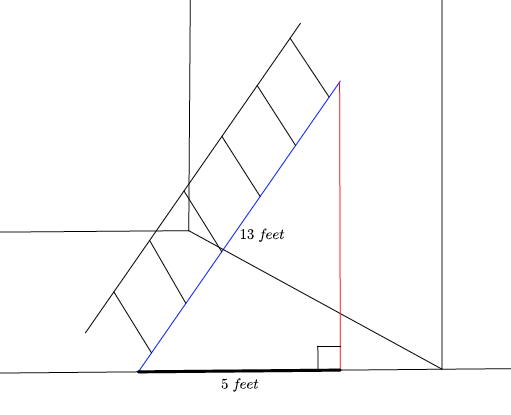 The ladder against the wall forms a right angle.  For that reason, we can use the Pythagorean theorem to find out how far up the wall the ladder will reach.  If we let represent the height the ladder can reach, what equation will represent this problem? or Using either equation, we see that this is just like Example 1.  We know that the missing side of the triangle is  feet.  Is the ladder long enough for you to reach the -foot banner location?Yes, the ladder allows us to reach  feet up the wall.Example 3 (3 minutes)Pythagorean theorem as it applies to missing side lengths of a right triangle:  Given a right triangle with a hypotenuse of length  units and a leg of length , what is the length of the other leg?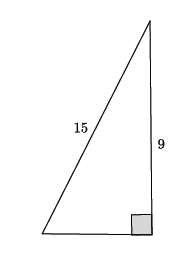 If we let the length of the missing leg be represented by , what equation will allow us to determine its value? or .Finish the computation:  The length of the missing leg of this triangle is  units.Exercises 1–2 (5 minutes)Students work on Exercises 1 and 2 independently.Exercises 1–2Use the Pythagorean theorem to find the missing length of the leg in the right triangle.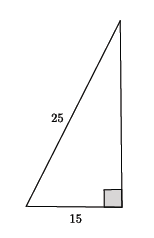 Let  represent the missing leg length; then,The length of the leg is  units.You have a -foot ladder and need to reach exactly  feet up the wall.  How far away from the wall should you place the ladder so that you can reach your desired location?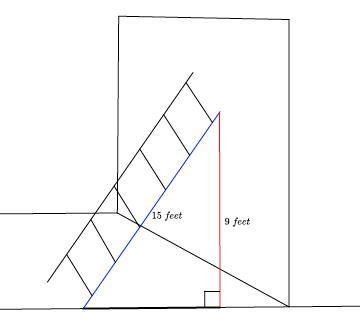 Let  represent the distance the ladder must be placed from the wall; then,The ladder must be placed exactly  feet from the wall.Example 4 (5 minutes)Pythagorean theorem as it applies to distances on a coordinate plane:  We want to find the length of the segment  on the coordinate plane, as shown.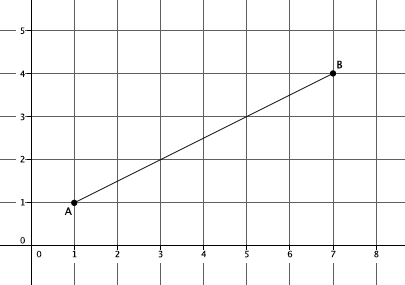 If we had a right triangle, then we could use the Pythagorean theorem to determine the length of the segment.  Let’s draw a line parallel to the -axis through point .  We will also draw a line parallel to the-axis through point .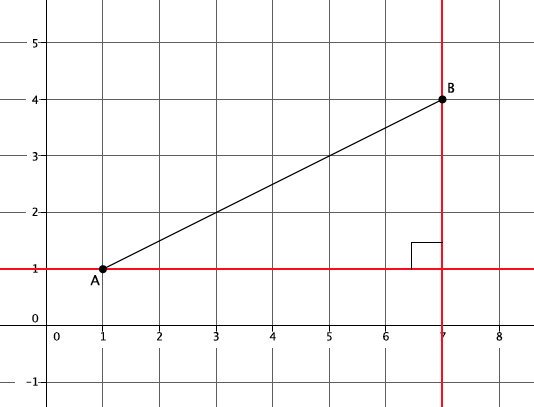 How can we be sure we have a right triangle?The coordinate plane is set up so that the intersection of the -axis and -axis are perpendicular.  The line parallel to the -axis through  is just a translation of the -axis.  Similarly, the line parallel to the -axis through  is a translation of the -axis.  Since translations preserve angle measure, the intersection of the two red lines are also perpendicular, meaning we have a  angle and a right triangle.Now that we are sure we can use the Pythagorean theorem, we need to know the lengths of the legs.  Count the units from point  to the right angle and point  to the right angle.  What are those lengths?The base of the triangle is  units, and the height of the triangle is  units.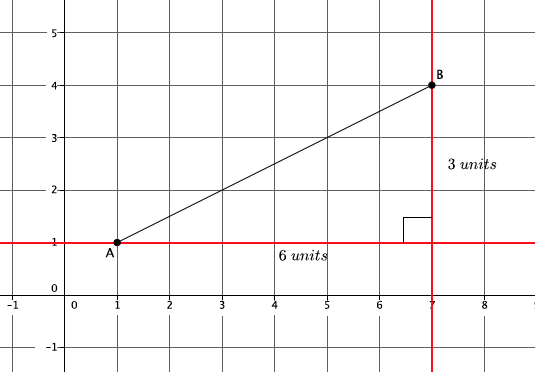 What equation can we use to find the length of the segment ?  Let’s represent that length by .The length of  isWe cannot get a precise answer, so we will leave the length of  as .Example 5 (3 minutes)Pythagorean Theorem as it applies to the length of a diagonal in a rectangle:  Given a rectangle with side lengths of  cm and  cm, as shown, what is the length of the diagonal?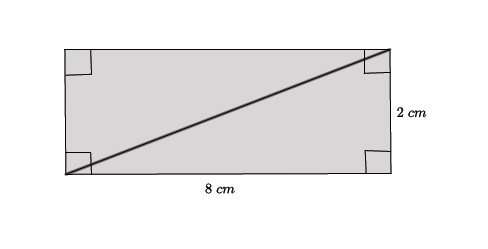 If we let the length of the diagonal be represented by , what equation can we use to find its length?The length of  isWe cannot get a precise answer, so we will leave the length of  as .Exercises 3–6 (11 minutes)Students work independently on Exercises 3–6.
Exercises 3–6Find the length of the segment , if possible.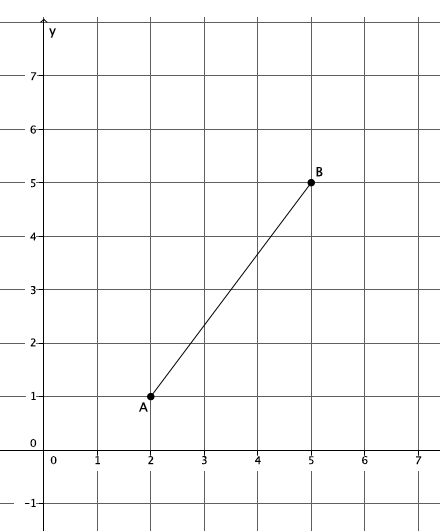 If we let the length of  be represented by , thenThe length of segment  is  units.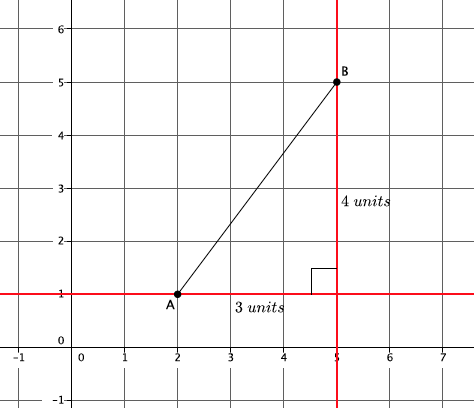 Given a rectangle with dimensions  cm and cm, as shown, find the length of the diagonal, if possible.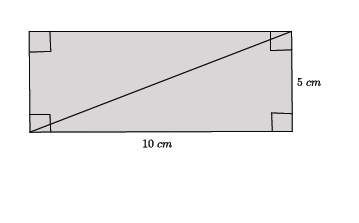 Let  represent the length of the diagonal; then,We cannot find a precise answer for , so the length is cm.A right triangle has a hypotenuse of length  in. and a leg with length  in.  What is the length of the other leg?If we let  represent the length of the other leg, thenWe cannot find a precise length for , so the leg is in.Find the length of  in the right triangle below, if possible.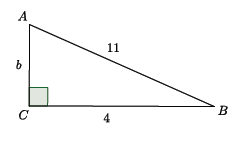 By the Pythagorean theorem,A precise length for side  cannot be found, so .Closing (5 minutes)Summarize, or have students summarize, the lesson.We know how to use the Pythagorean theorem to find the length of a missing side of a right triangle whether it be one of the legs or the hypotenuse.We know how to apply the Pythagorean theorem to a real life problem like how high a ladder will reach along a wall.We know how to find the length of a diagonal of a rectangle.We know how to determine the length of a segment that is on the coordinate plane.
Exit Ticket (5 minutes)Name                 							         		Date              		         Lesson 16:  Applications of the Pythagorean TheoremExit TicketFind the length of the missing side of the rectangle shown below, if possible.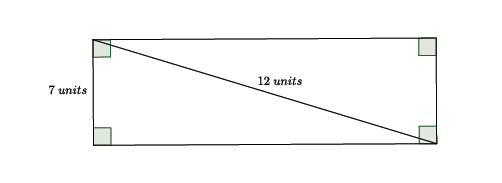 Find the length of all three sides of the right triangle shown below, if possible.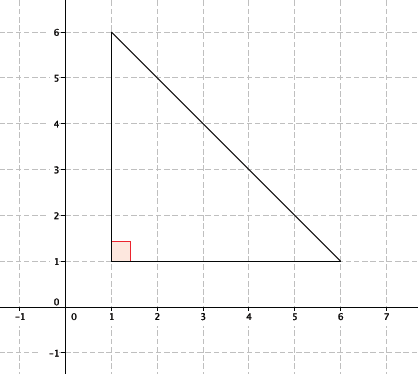 Exit Ticket Sample SolutionsFind the length of the missing side of the rectangle shown below, if possible.Let  represent the length of the unknown leg.  Then,The precise length of the side cannot be found, but unitsFind the length of all three sides of the right triangle shown below, if possible.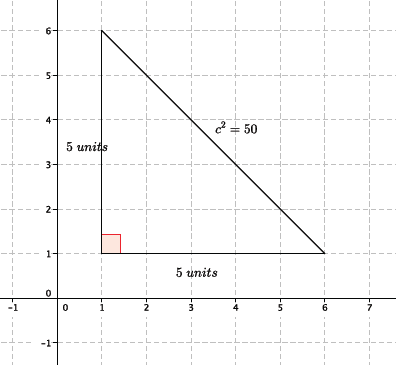 The two legs are each  units in length.  The hypotenuse is The precise length of the hypotenuse cannot be found, but units.Problem Set Sample SolutionsStudents practice using the Pythagorean theorem to find missing lengths in right triangles.    Find the length of the segment shown below, if possible.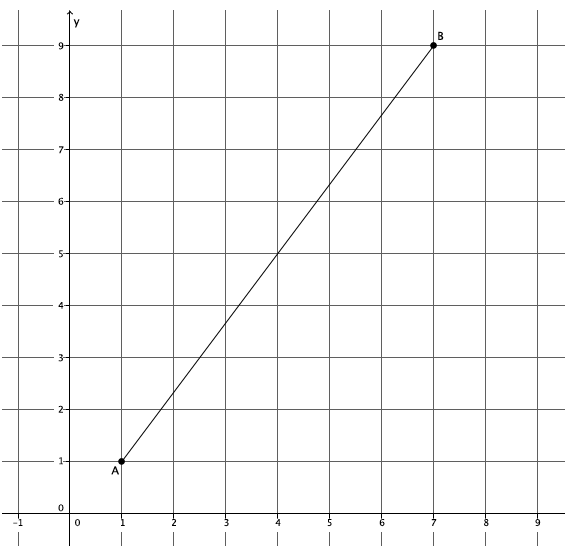 If we let the length of  be represented by , then by the Pythagorean theoremThe length of the segment  is  units.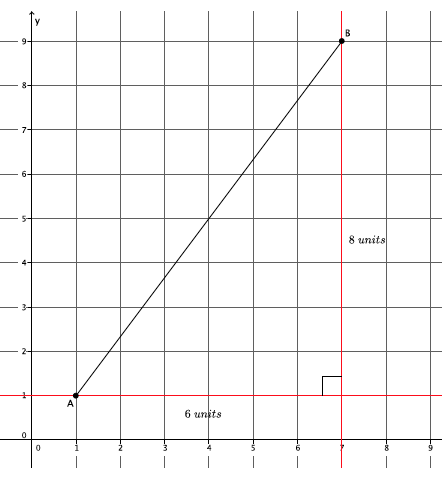 A -foot ladder is placed  feet from the wall, as shown.  How high up the wall will the ladder reach?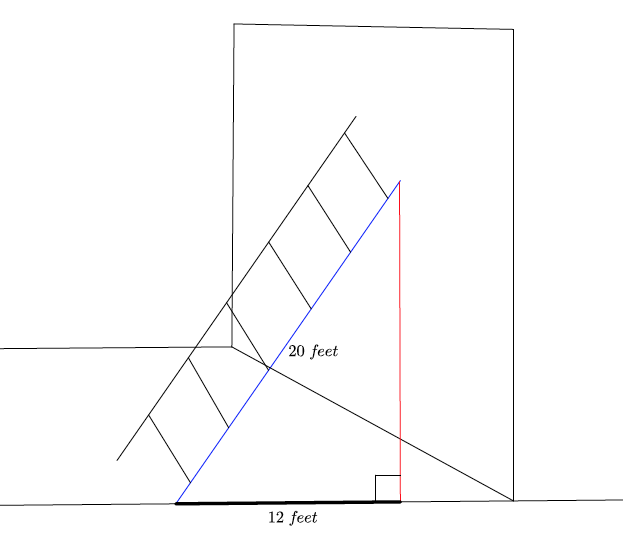 Let  represent the height up the wall that the ladder will reach.  Then,The ladder will reach  feet up the wall.A rectangle has dimensions  in. by  in.  What is the length of the diagonal of the rectangle?If we let  represent the length of the diagonal, then A precise answer cannot be determined for the length of the diagonal, so we say that (in.Use the Pythagorean theorem to find the missing side lengths for the triangles shown in Problems 4–8.Determine the length of the missing side, if possible.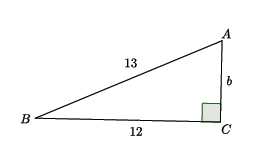 Determine the length of the missing side, if possible.
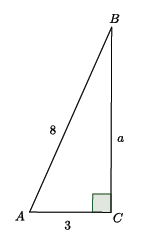 Determine the length of the missing side, if possible.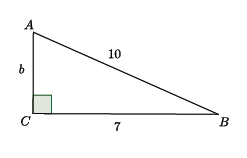 Determine the length of the missing side, if possible.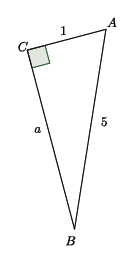 Determine the length of the missing side, if possible.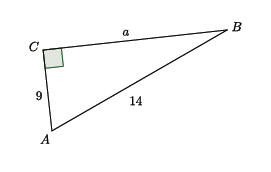 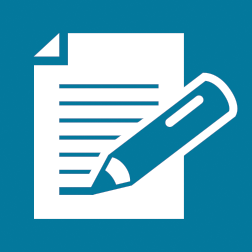 